Име:_______________________________________ЛИНИЈЕСве праве линије исцртати плавом а криве наранџастом бојом.Име:_______________________________________ЛИНИЈЕСве праве линије исцртати плавом а криве наранџастом бојом.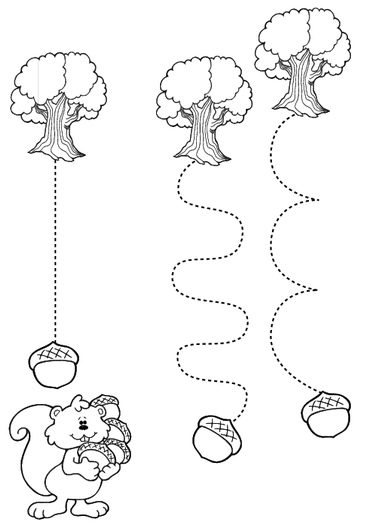 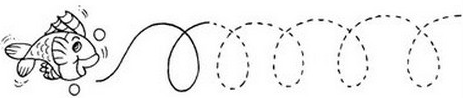 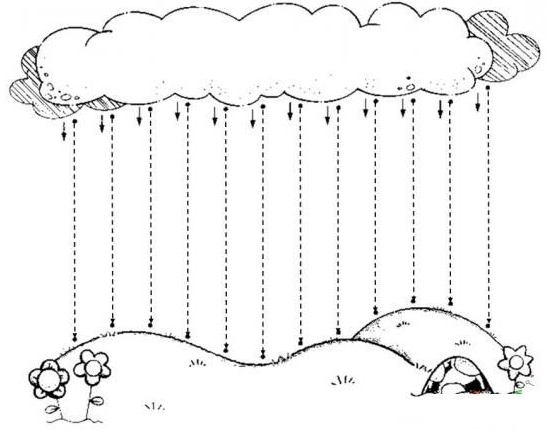 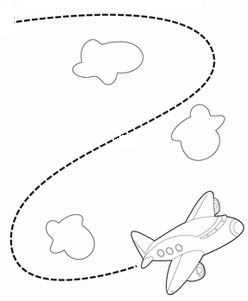 